The VLNETWORK CORPORATE SALES SHEETFor more information:(web icon) VLNetwork.com/ContactUS(email icon) Sales@VLNetwork.com(phone icon)(914)-348-1899Corresponding to this section: 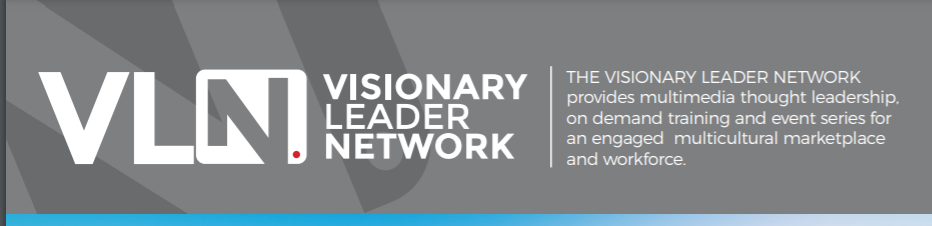  REVISED CONTENT:THE VISIONARY LEADER NETWORK provides leadership development and team and culture development through training, events and media collaboration to cultivate Happiness 360.Corresponding to this section: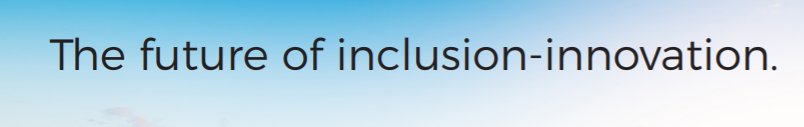 REVISED CONTENT (Various Options):Building Fearless Listening Leadership CulturesFearless Listening LeadershipThe Future of LeadershipBuilding Cultures – One Leader At A TimeLeading Cultures to Happiness 360Happiness 360 – Fearless Listening LeadershipLeadership & Culture DevelopmentSafe, Diverse and Inclusive Leadership CulturesConnecting through Fearless Listening Leadership Connecting, Training, and LeadingCorresponding to this Section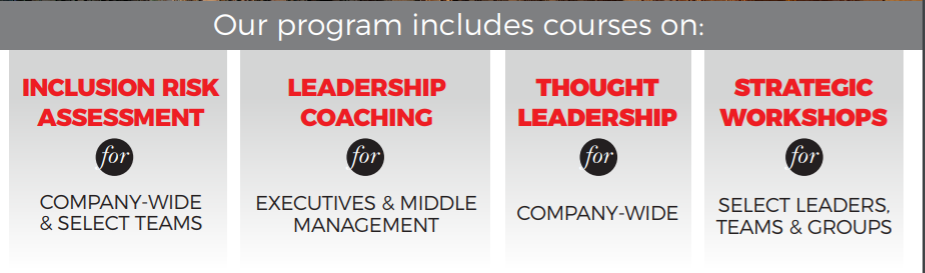 REVISED CONTENT:Our Services, include training, coaching and events:Box 1: Leadership Development (Foster Fearless Listening Leadership for personal and professional development)Box 2: Team & Culture Development (Develop Fearless Listening Teams to create Safe, Diverse and Inclusive Environments)Box 3: Media Collaboration Box 4: Our EventsCorresponding to this section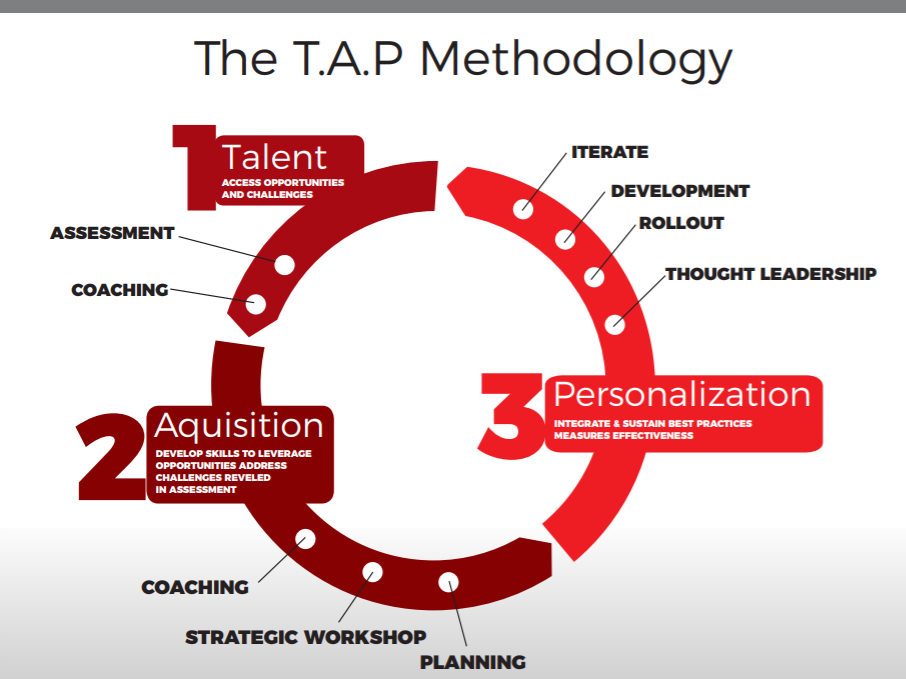 REVISED CONTENT:Happiness 360 – Fearless Listening Methodology1. Living WellnessEvents & ExperiencesPersonal Development(Holistic wellness, mindfulness, inner core alignment, deeper connections)Purpose and PossibilitiesFoundations of Intelligence2. Performance & TrainingLeadership Development(Professional development)Team & Culture Development(Fearless Listening Leadership Cultures, safe, diverse and inclusive environments)Corresponding to this Section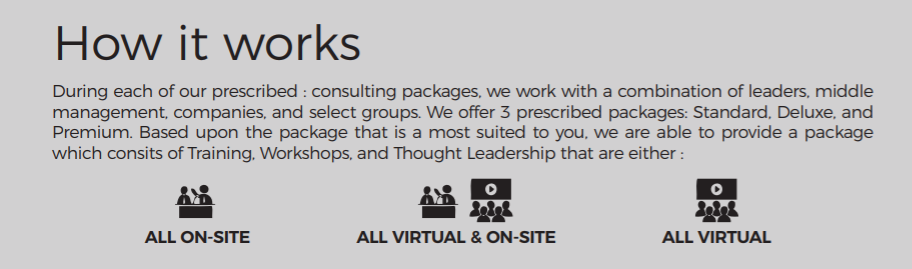 REVISED CONTENT:The Visionary Leader Network (VLN) is a consulting and training platform that fosters Fearless Listening Leadership  Cultures to create Happiness 360 collaboration, productivity and retention by offering best practices to enhance agile leadership and deeper personal connection.Training and CoursesCoaching and ConsultingEvents and ExperiencesFOR THIS ILLUSTRATION MAKE THE FOLLOWING CHANGES TO THE TEXT AND ILLUSTRATIONGOALS and OUTCOMES (HAPPINESS 360)  HOW-- (USING FEARLESS LISTENING) and add accountably and sustainabilityUSE "Sustainability when the circle loops on the chart)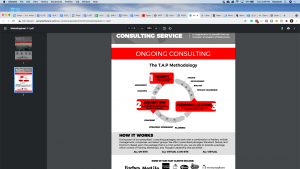 